Publicado en   el 27/05/2014 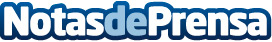 La reserva hidráulica española se encuentra al 82,6% de su capacidad totalDatos de contacto:Nota de prensa publicada en: https://www.notasdeprensa.es/la-reserva-hidraulica-espanola-se-encuentra-al Categorias: Industria Alimentaria http://www.notasdeprensa.es